                                                   Escola Municipal de Educação Básica Augustinho Marcon                                                                                           Catanduvas, agosto e setembro de 2020.                                         Diretora: Tatiana M. B. Menegat.                                                                                                                                                                Assessora Técnica-Pedagógica: Maristela Apª. B. Baraúna.                                         Assessora Técnica-Administrativa: Margarete P. Dutra.                                                                                                                            Professora: Eliane Borges.                                      2º ano AULA 12 – SEQUÊNCIA DIDÁTICA – APRENDENDO COM A MATEMÁTICA POEMA: “LEILÃO DE JARDIM” - 31/08/2020 A 04/09/2020ATIVIDADE 8:VOLTE NO POEMA DE CECÍLIA MEIRELES, LEIA E RESPONDA:QUAIS SÃO OS ANIMAIS CITADOS NO POEMA?R:DESENHE OS ANIMAIS QUE VOCÊ ENCONTROU NO JARDIM DE CECÍLIA MEIRELES. (10 LINHAS) ATIVIDADE 9:ESCREVA NO QUADRO DE ACORDO COM A LOCOMOÇÃO O NOME DOS ANIMAIS QUE APARECEM NO POEMA:ATIVIDADE 10:PESQUISE E ESCREVA O NOME DE UM ANIMAL PARA CADA LETRA DO ALFABETO. A PESQUISA PODE SER FEITA EM LIVROS, INTERNET E DICIONÁRIO.QUANTAS LETRAS TEM O ALFABETO? _____________BOA SEMANA A TODOS!!!                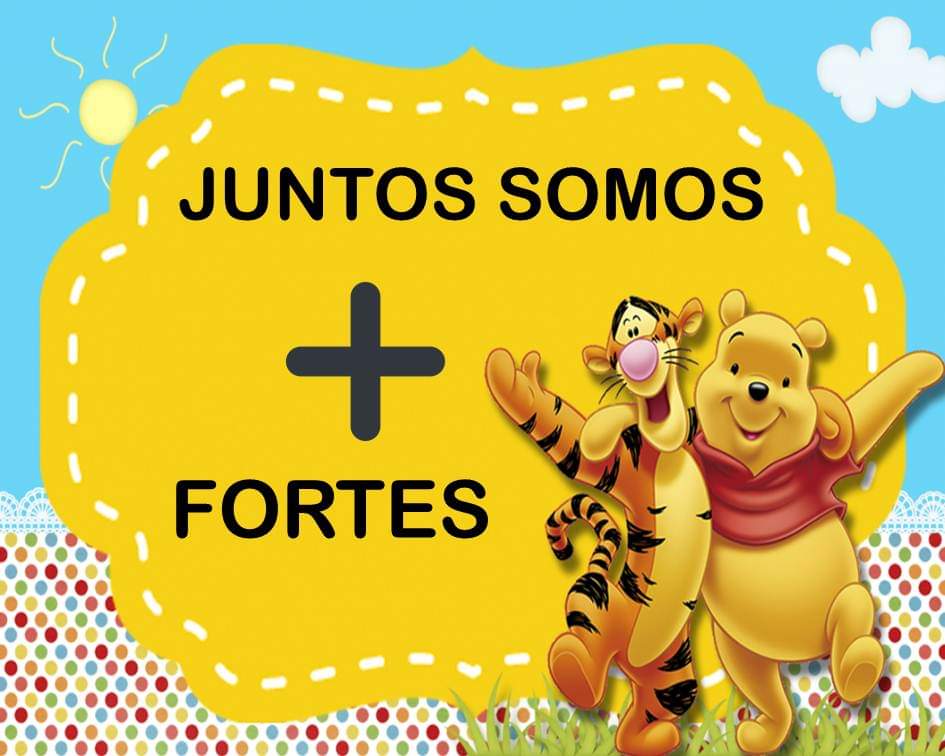 VOAM PULAM ANDAMRASTEJAMA-N-B-O-C-P-D-Q-E-R-F-S-G-T-H-U-I-V-J-W-K-X-L-Y-M-Z-